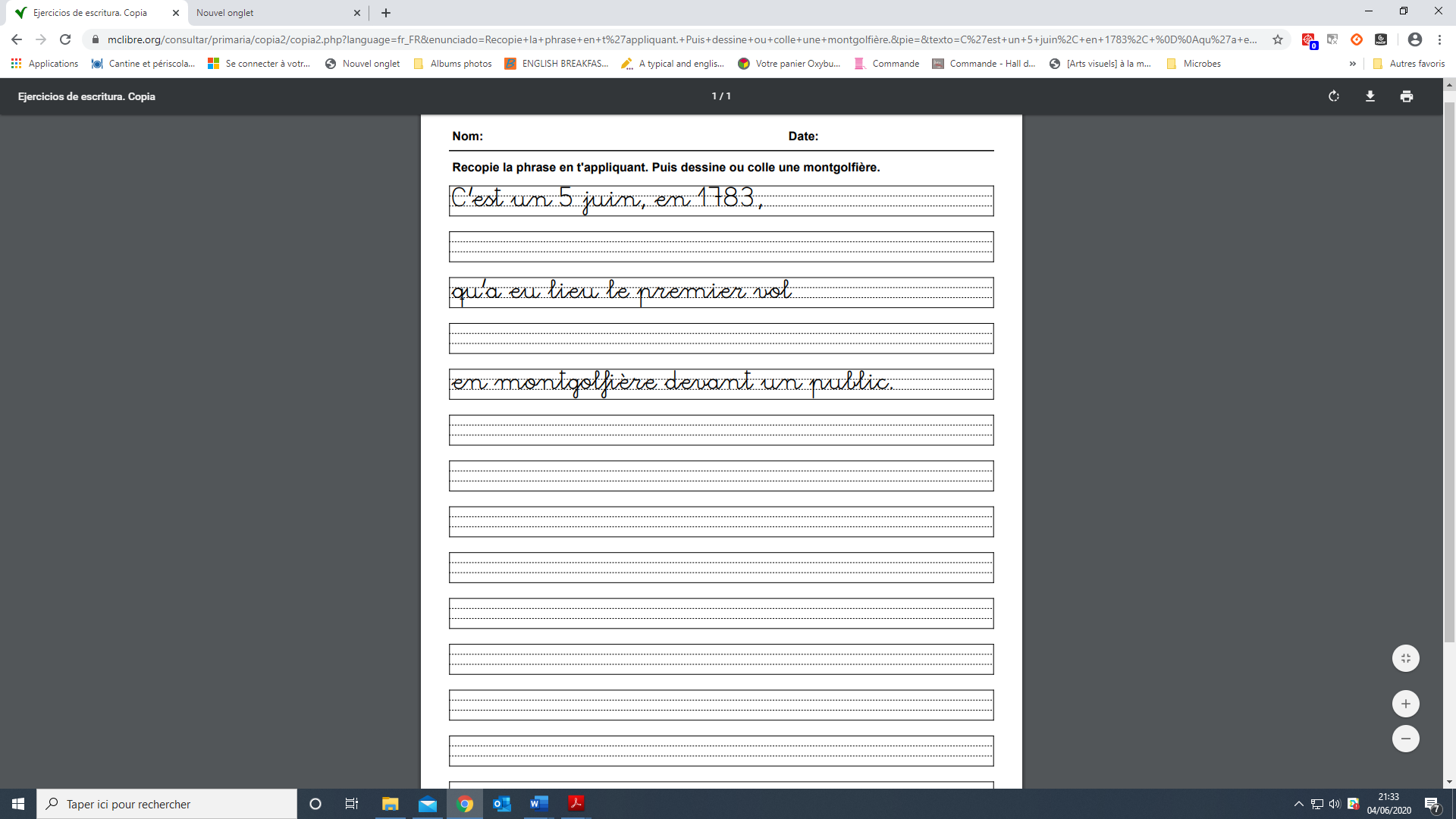 Date : …….. /…… /……							………..…………………………..Réponds aux questions en t’aidant du tableau. 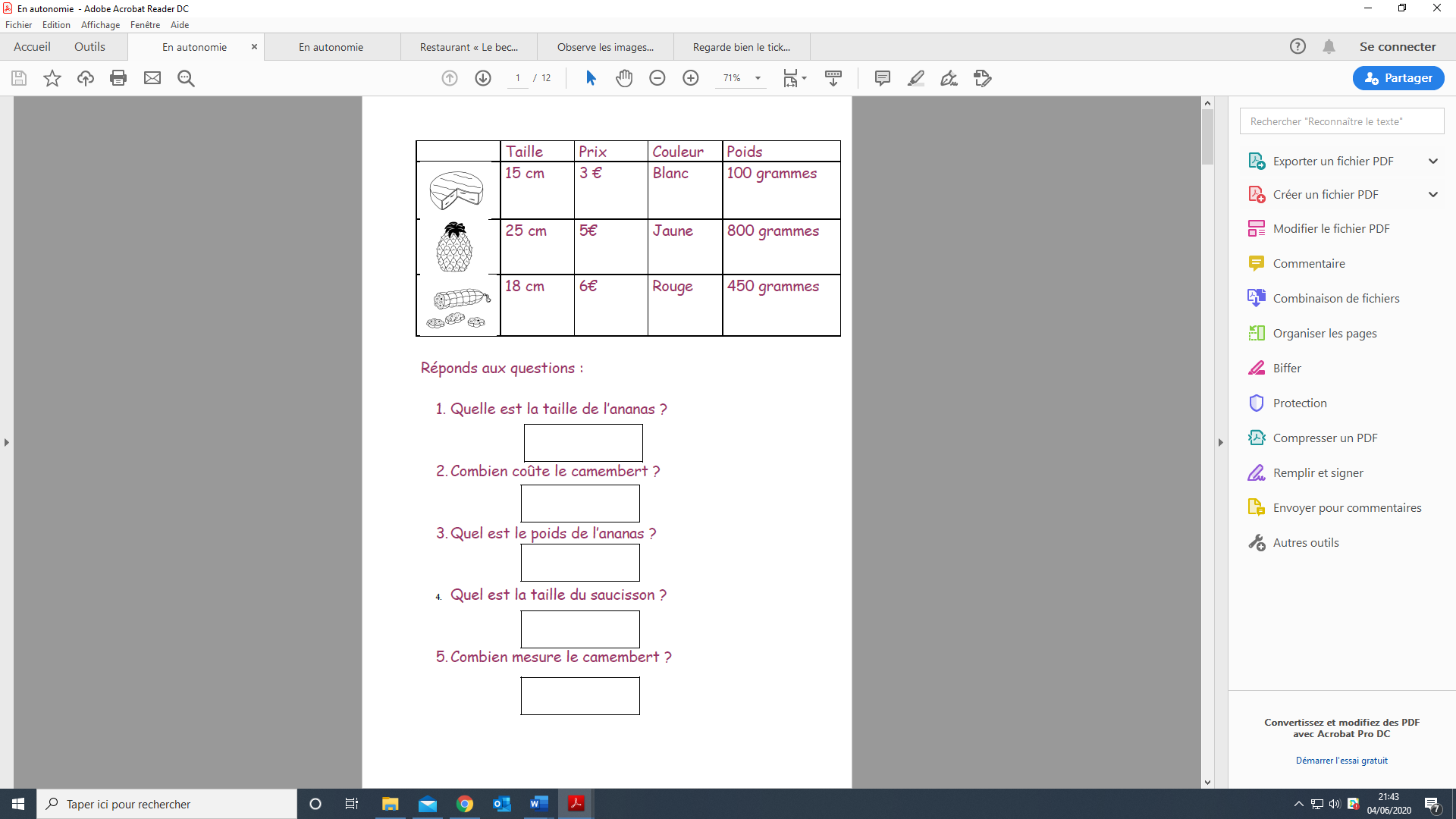 EMPLOI DU TEMPS – VENDREDI 5 JUINEMPLOI DU TEMPS – VENDREDI 5 JUINEMPLOI DU TEMPS – VENDREDI 5 JUINCalendrierObjectif Se repérer dans le temps Pense à cocher ton calendrier.CopieRecopie la phrase sur la page suivante en t’appliquant. Tu peux ensuite illustrer ton travail par un dessin ou une photo.Lecture EcritureLire des mots Il faut retrouver le mot qui va avec chaque image ! Clique sur les étiquettes et déplace-les.Jeu 1 https://learningapps.org/display?v=pokfzmtb201Jeu 2 https://learningapps.org/193145Ecrire des mots avec le son [f] écrit PH : écris les mots avec ton clavier. Tu peux t’aider en cliquant sur le « i », tu entendras le mot à écrire.https://learningapps.org/display?v=p8g47k8dk20Comprendre des phrases : jeu Qui est-ce ? Les métiers NIVEAU 1 ou 2https://www.logicieleducatif.fr/francais/lecture/qui-est-ce-metiers.phpRepérageObjectif Savoir trouver des informations dans un tableau à double entrée.Observe le tableau en page 3 puis réponds aux questions.La monnaieVoici des jeux pour travailler la monnaie à faire au choix.https://learningapps.org/display?v=pmon38kfk20Commence par les premiers.Lecture fonctionnelle - Vie quotidienneObjectifs d’apprentissage :Maîtriser le sens des grandeurs telles que la taille, le poids, le prix.Se repérer dans un tableau à doubles entrées.